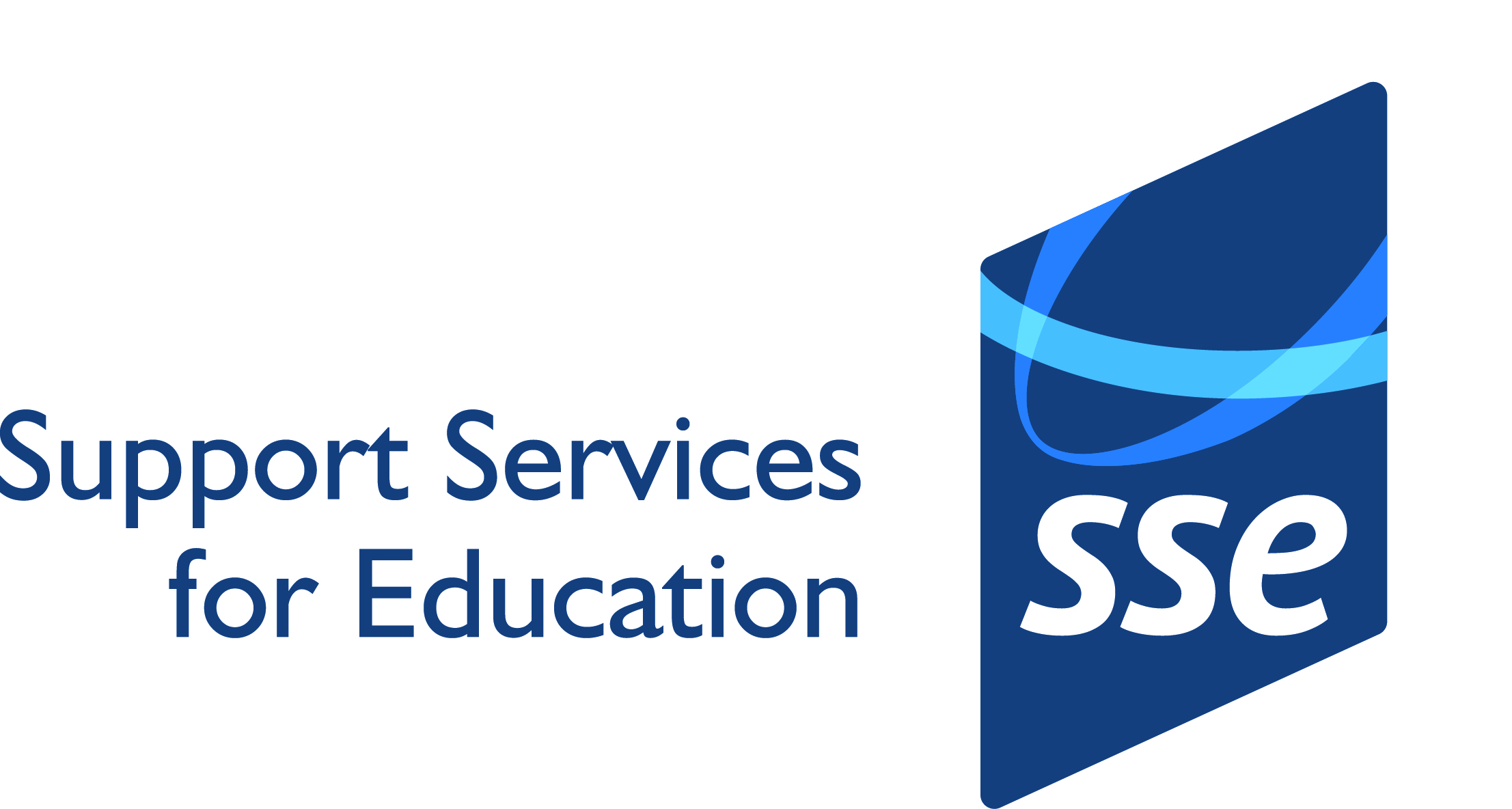 Sampford Arundel Primary School
FREEDOM OF INFORMATION PUBLICATION SCHEME 
including EXPLANATORY NOTEContents 
Explanatory NoteWhat is a publication scheme?Classes of information Making information availableCharges which may be made for information published under this schemeWritten requests and contact
Publication SchemeWho we are and what we doWhat we spend and how we spend itWhat our priorities are and how we are doingHow we make decisionsOur policies and proceduresLists and registersThe services we offer
Schedule of chargesWhat is a Publication Scheme?The Freedom of Information Act (2000) (FOI) requires all Public Authorities (including Trusts, Academies and Schools) to produce a register of the types of information it will routinely make available to the public. Our publication scheme follows a template approved by the Information Commissioner’s Office.The scheme commits our Sampford Arundel Primary School  to:Proactively or routinely publish information which is held by us falling within the “Classes” below in line with this scheme.Specify the informationExplain how it will be made availableReview and update information on a regular basisExplain any fees to be charged for the informationMake this scheme publicly availablePublish information held by the Sampford Arundel Primary School  that has been requested (unless not appropriate to do so)Publish information in a digital form that is capable of being re-used (under FOI Section 19 and the Re-use of Public Sector Information Regulations (2015))Make clear if any information is a relevant copyright work (under FOI Section 19(8)) and the Sampford Arundel Primary School  is the only owner
Classes of informationThere are 7 classes of information we hold:Who we are and what we do.What we spend and how we spend it.What our priorities are and how we are doing.How we make decisions.Our policies and procedures.Lists and registers.The services we offer.The classes of information will not generally include:Information the disclosure of which is prevented by law, or exempt under the Freedom of Information Act, or is otherwise properly considered to be protected from disclosure.Information in draft form.Information that is no longer readily available as it is contained in files that have been placed in archive storage or is difficult to access for similar reasons.Making information availableWe will aim to provide as much information as possible on our Sampford Arundel Primary School  website. Where it is impracticable to make information available on the website or when an individual does not wish to access the information by the website, we will indicate how information can be obtained by other means and provide it by those means.In exceptional circumstances some information may be available only by viewing in person. Where this manner is specified, contact details will be provided. We will arrange an appointment to view the information within a reasonable timescale.Information will be provided in the language in which it is held or in such other language that is legally required. Where we are legally required to translate any information, we will do so.Our obligations under disability and discrimination legislation and any other legislation to provide information in other forms and formats will be adhered to when providing information.Charges which may be made for information published under this schemeThe purpose of this scheme is to make the greatest amount of information readily available at minimum inconvenience and cost to the public. Charges made by the Sampford Arundel Primary School  for routinely published material will be justified and transparent and kept to a minimum.Material which is published and accessed on a website will be provided free of charge.Charges may be made for information subject to a charging regime specified by law.Charges may be made to cover our costs such as:photocopyingpostage and packagingthe costs directly incurred as a result of viewing informationCharges may also be made for making datasets (or parts of datasets) that are relevant copyright works available for re-use. These charges will be in accordance with the terms of the Re-use of Public Sector Information Regulations (2015), where they apply, or with regulations made under FOI Section 11B, or with other statutory powers of the school.If a charge is to be made, confirmation of the payment due will be given before the information is provided. Payment may be requested prior to provision of the information. See Section 3 for our Schedule of Charges.Written requests and contactInformation held by the Sampford Arundel Primary School  that is not published under this scheme can be requested in writing, when its provision will be considered in accordance with the provisions of the Freedom of Information Act.
If you have a request for information, please contact the Sampford Arundel Primary School  at sampfordarundel@educ.somerset.gov.uk or our Data Protection Officer dposchools@somerset.gov.uk Who we are and what we do(Organisational information, structures, locations and contacts)NB: This will be current information onlyWhat we spend and how we spend it(Financial information relating to projected and actual income and expenditure, procurement, contracts and financial audit)NB: Current and previous financial year as a minimumWhat our priorities are and how we are doing(Strategies and plans, performance indicators, audits, inspections and reviews)NB: This will be current information onlyHow we make decisionsNB: Current and previous three years as a minimumOur policies and proceduresNB: This will be current information onlyLists and RegistersNB: Currently maintained lists and registers only (this does not include the attendance register).The services we offerInformation about the services we offer, including leaflets, guidance and newsletters produced for the public and businessesNB: This will be current information onlySchedule of chargesSampford Arundel Community Primary School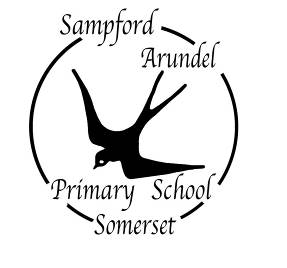 Headteacher: Mrs Jacqui CollierSampford ArundelTelephone: (01823) 672342Wellington Fax: (01823) 672519Somerset TA21 9QNE-mail: sampfordarundel@educ.somerset.gov.uk Website: www.sampfordarundelprimary.comInformation to be publishedHow the information can be obtainedCostWho’s who on the governing board of governors and the basis of their appointmentOn the school website – www.sampfordarundelprimary.co.ukInformation freely available on school websiteInstrument of Government/Articles of AssociationEmail abovePrice on application (POA)Contact details for the key personnel including Head teacher and for the governing body, via the Sampford Arundel Primary School  (named contacts where possible). On the school website – www.sampfordarundelprimary.co.ukInformation freely available on websiteSampford Arundel Primary School  prospectusOn the school website – www.sampfordarundelprimary.co.ukInformation freely available on websiteAnnual ReportOn the school website – www.sampfordarundelprimary.co.ukInformation freely available on websiteStaffing structureOn the school website – www.sampfordarundelprimary.co.ukInformation freely available on websiteSampford Arundel Primary School  session times and term datesOn the school website – www.sampfordarundelprimary.co.ukInformation freely available on websiteAddress of Sampford Arundel Primary School  and contact details, including email address.On the school website – www.sampfordarundelprimary.co.ukInformation freely available on websiteInformation to be publishedHow the information can be obtainedCostAnnual budget plan and financial statementscontact the school office or enquire via the school email address POACapital fundingcontact the school office or enquire via the school email address POAFinancial audit reportscontact the school office or enquire via the school email address POADetails of expenditure items over £2000 – published at least annually but at a more frequent quarterly or six-monthly interval where practical.contact the school office or enquire via the school email address POAProcurement and contracts the Sampford Arundel Primary School  has entered into, or information relating to a link to information held by an organisation which has done so on its behalf (for example, a local authority or diocese).contact the school office or enquire via the school email address POAPay policycontact the school office or enquire via the school email address POAStaff allowances and expenses that can be incurred or claimed, with totals paid to individual senior staff members (Senior Leadership Team or equivalent, whose basic actual salary is at least £60,000 per annum) by reference to categories.contact the school office or enquire via the school email address POAStaffing, pay and grading structure. As a minimum the pay information should include salaries for senior staff (Senior Leadership Team or equivalent as above) in bands of £10,000; for more junior posts, by salary range.contact the school office or enquire via the school email address POAGovernors’ allowances that can be incurred or claimed and a record of total payments made to individual governors.contact the school office or enquire via the school email address POAInformation to be publishedHow the information can be obtainedCostSampford Arundel Primary School  profile and in all cases:Performance data supplied by the government, or a direct link to the dataThe latest Ofsted
 - Summary
 - Full reportPost-inspection action plan on the school website Information freely available on websitePerformance management policy and procedures adopted by the governing body.contact the school office or enquire via the school email address POAThe Sampford Arundel Primary School  ‘s future plans; for example, proposals for and any consultation on the future of the Sampford Arundel Primary School  such as a change in statuscontact the school office or enquire via the school email addressPOASafeguarding and child protection policies on the school websiteInformation freely available on websiteInformation to be publishedHow the information can be obtainedCostAdmissions policy/decisions (not individual admission decisions) – where applicableon the school website Information freely available on websiteAgendas and minutes of meetings of the governing body and its committees. (NB this will exclude information that is properly regarded as private to the meetings).Contact the office via email POAInformation to be publishedHow the information can be obtainedCostPolicies and other documents on the school website Information freely available on websiteRecords management and personal data policies, including:Information security policiesRecords retention, destruction and archive policiesData protection (including information sharing policies) on the school website Information freely available on websiteEquality and diversity policies on the school website Information freely available on websitePolicies and procedures for the recruitment of staffcontact the school office or enquire via the school email address POACharging regimes and policies.
This should include details of any statutory charging regimes. Charging policies should include charges made for information routinely published. They should clearly state what costs are to be recovered, the basis on which they are made and how they are calculated.on the school website Information freely available on websiteInformation to be publishedHow the information can be obtainedCostCurriculum circulars and statutory instrumentson the school website Information freely available on websiteDisclosure logs contact the school office or enquire via the school email address POAAsset registercontact the school office or enquire via the school email address POAAny information the Sampford Arundel Primary School  is currently legally required to hold in publicly available registers contact the school office or enquire via the school email address POAInformation to be publishedHow the information can be obtainedCostExtra-curricular activitieson the school website Information freely available on websiteOut of school clubson the school website Information freely available on websiteServices for which the Sampford Arundel Primary School  is entitled to recover a fee, together with those feeson the school website Information freely available on websiteSampford Arundel Primary School  publications, leaflets, books and newsletterson the school website Information freely available on websiteServices for which the Sampford Arundel Primary School  is entitled to recover a fee, together with those feeson the school website Information freely available on websiteType of chargeDescriptionBasis of chargeDisbursement costPhotocopying/printing @50 ..p per sheet (black & white)Actual costPhotocopying/printing @ £1.00 per sheet (colour)Actual costPostageActual cost of Royal Mail standard 2nd classStatutory FeeIf this is relevant to the request for informationIn accordance with the relevant legislation (quote the actual statute)